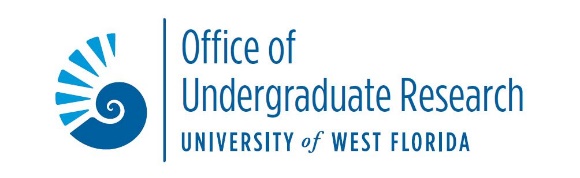 How Do You Know if Mentees Understand?Strategies for Ensuring Mentees Understand Their Research Projects:Ask mentee to explain his/her research project to you.Ask mentee to explain his/her research to another undergraduate student in the research group.Ask mentee to draw a flowchart or diagram of the research project.Ask mentee to write a paragraph describing the research project.If the mentee makes an assertion in his/her explanation, ask mentee to document it from the literature.What Other Strategies Might You Add?__________________________________________________________________________________________________________________________________________________________________________________________________________________________________________________________________________________________________________________________________________________________________________________________________________________________________________________________________________________________________________________________________________________________________________________________________________________________________________________________________________________________________________________________________________________________This mentor tool was adapted from Entering Mentoring: A Seminar to Train a New Generation of Scientists, J. Handelsman et al., pg 31 and materials developed by Oklahoma State University’s Scholar Development and Undergraduate Research office for their Mentoring Workshop Series. 